							Toruń, 21 maja 2024 roku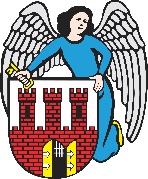     Radny Miasta Torunia        Piotr Lenkiewicz								Sz. Pan								Paweł Gulewski								Prezydent Miasta ToruniaWNIOSEKPowołując się na § 18.1 Regulaminu Rady Miasta Torunia zwracam się do Pana Prezydenta z wnioskiem:- o przeprowadzenie prac porządkowych na działkach przy ul. Zdrójkowskiego (692, 687, 685, 686, 683, 703 oraz 694 – obręb 70)UZASADNIENIEW terminie do 17 maja deklarowano zakończenie zleconych prac. Z informacji i dokumentacji widzę, że teren nadal pozostaje zaśmiecony.                                                                        /-/ Piotr Lenkiewicz										Radny Miasta Torunia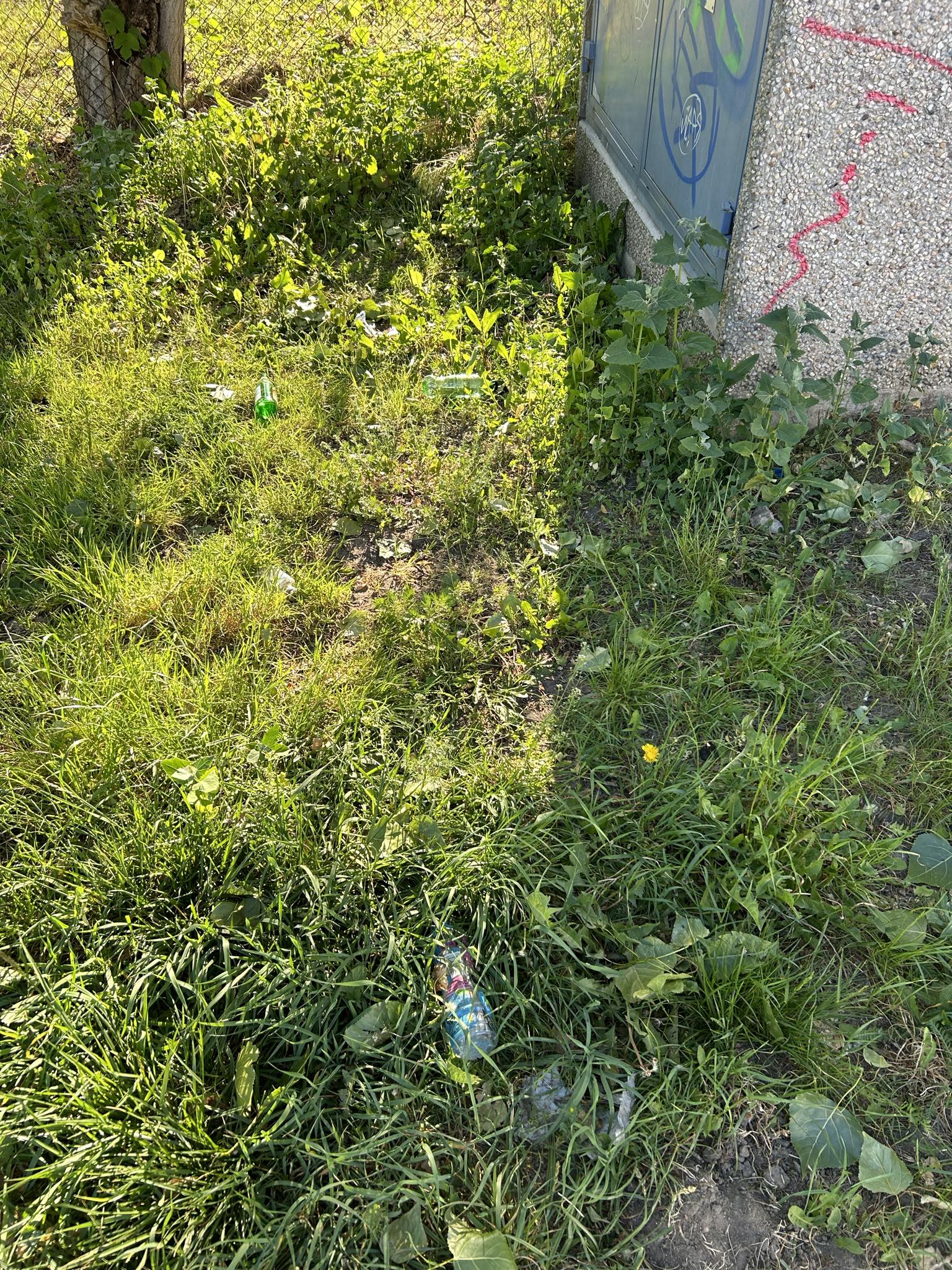 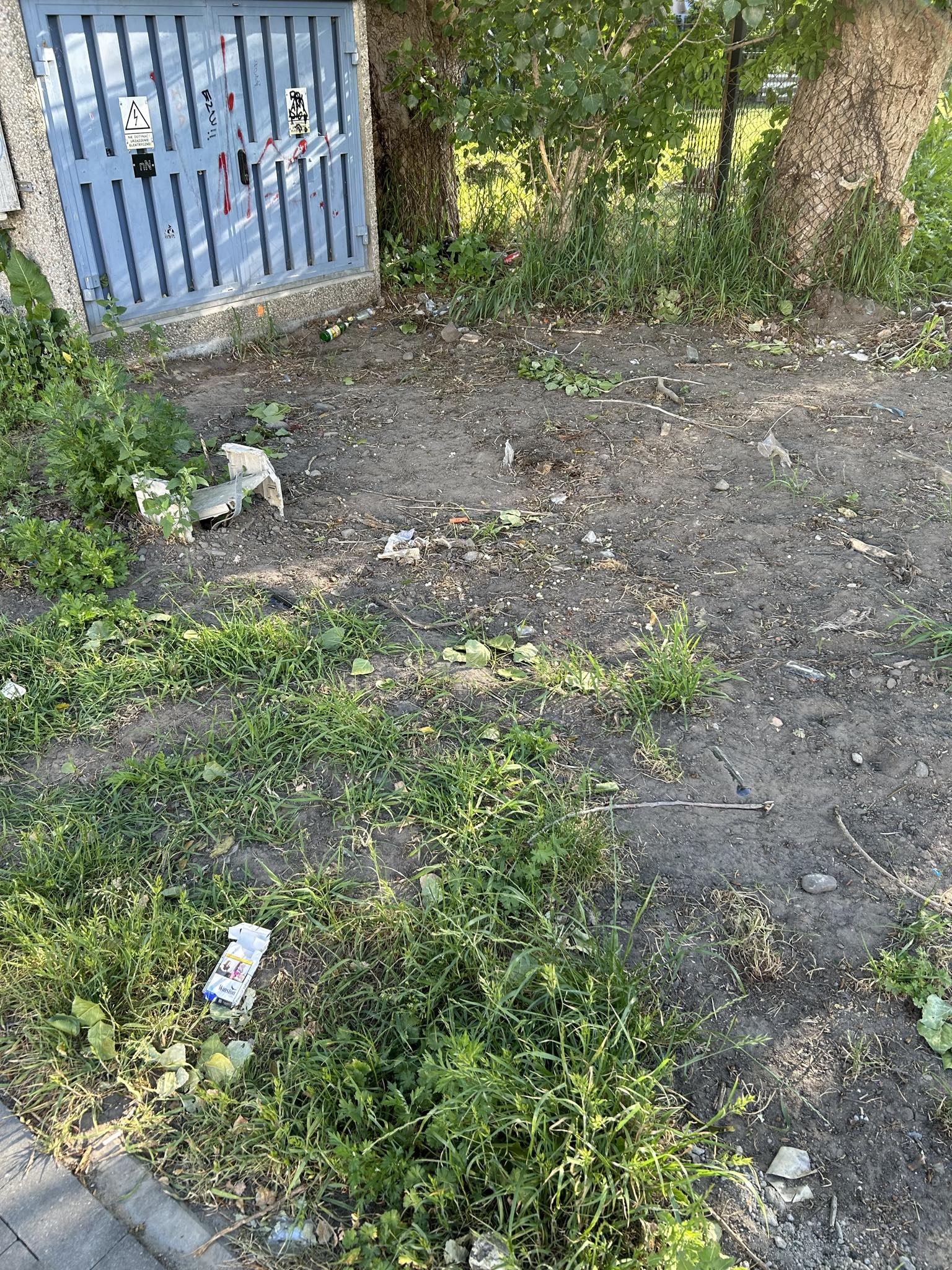 